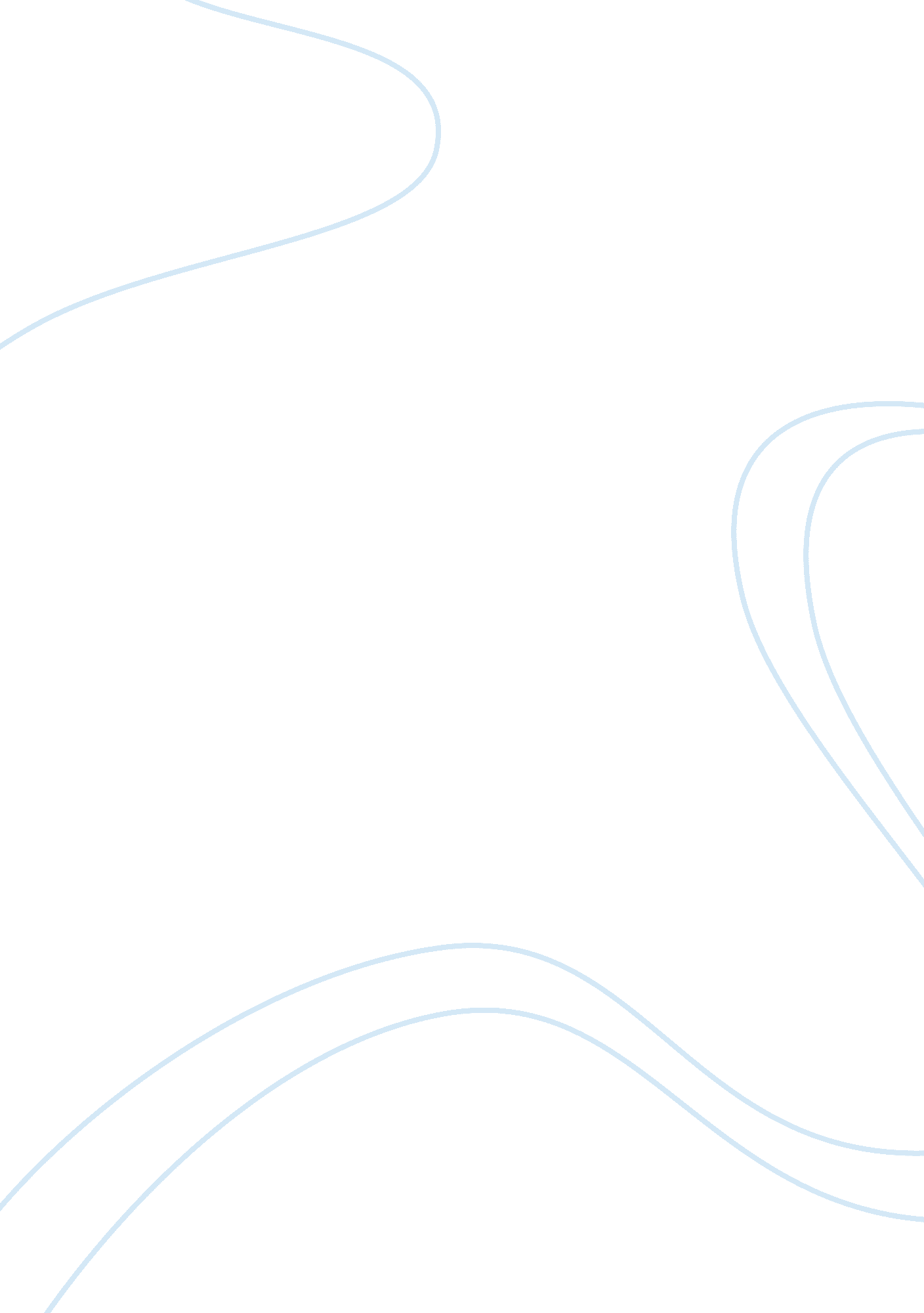 Kennedy memorial hospitals-universityEducation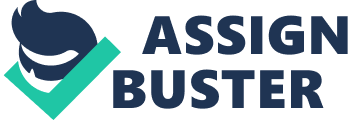 As indicated in Lippincott’s Nursing Center Feb. 2008 Vol. 108 Number 2, the article on Health and Safety indicated the importance of “ Requiring Influenza Vaccination for Health Care Workers” because low rates of immunization among health care workers pose a public health threat. Therefore, vaccinating health care workers against influenza benefits everyone: the workers, their employers, and their patients. 
KHS is administering the flu vaccine free of charge. If you are interested in avail of this vaccine, kindly contact the Employee Health Department and look for Sharon Rodgers, RN. You may directly advise me through my beeper number 289-6671. 
Attached is the CDC Flu Vaccination information sheet which you can print out for your unit and to share with those, not on the email list. The flu session schedule of dates, places and time are also attached. 
Should you have further inquiries in this regard, please don’t hesitate to call. 
Very truly yours, 
SHARON RODGERS, RN 
Employee Health 